Важная информация для тех,кто берет кредит!1. Определитесь с тем, как быстро вы собираетесь погасить кредит.2. Если собираетесь брать кредит на длительный срок, без досрочного погашения, то выгоднее дифференцированный(основная сумма займа выплачивается равными долями, а проценты начисляются на остаток) способ погашения.ПримерГрафик погашения кредита дифференцированными платежами: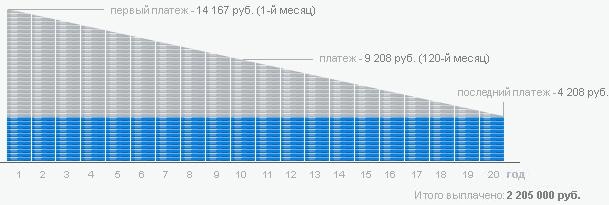  — выплата процентов за кредит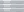  — выплата самого кредита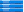 3.Если собираетесь досрочно гасить, то выгоднее аннуитетный(ежемесячный платеж по кредиту, включающий сумму основного долга и начисленных процентов) способ погашенияПримерГрафик погашения кредита аннуитетными (равными) платежами:
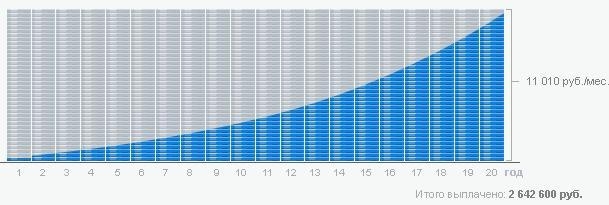 Для определения более выгодного способа гашения кредита пользуйтесь кредитным калькулятором, размещённым на сайте банка.   